Муниципальное общеобразовательное учреждениеПетровская средняя общеобразовательная школа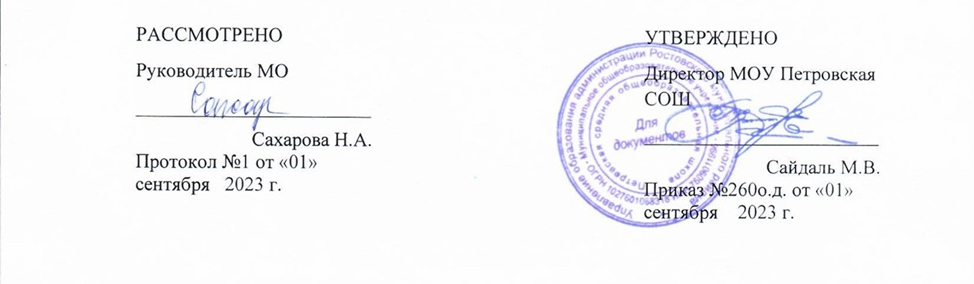 Рабочая программаучебного предмета«Речевая практика»по адаптированной образовательной программедля обучающихся с легкой умственной отсталостью (интеллектуальными нарушениями), вариант I (ФГОС ОВЗ)2 б класс2023-2024 учебный годПрограмму составила:учитель начальных классовФадеичева Е.В.р.п. Петровское, 2023 г.Пояснительная запискаРабочая программа по учебному предмету «Речевая практика» разработана на основе следующих документов:Приказ  Министерства образования и науки Российской Федерации от 19 декабря 2014 г. № 1599 «Об утверждении Федерального государственного образовательного стандарта образования обучающихся с умственной отсталостью (интеллектуальными нарушениями); Приказ  Министерства просвещения Российской Федерации от 24 ноября 2022 г. № 1026 «Об утверждении федеральной адаптированной основной общеобразовательной программы обучающихся с умственной отсталостью (интеллектуальными нарушениями)»Приказ  Министерства просвещения Российской Федерации от 11 февраля 2022 г. № 69 «О внесении в Порядок организации и осуществления образовательной деятельности по основным общеобразовательным программам - образовательным программам начального общего, основного общего и среднего общего образования, утвержденный приказом Министерства Просвещения Российской Федерации от 22.03.2022 г. № 155»;Постановления  Главного государственного санитарного врача Российской Федерации от 28 сентября 2020 г. № 28 «Об утверждении санитарных правил СП 2.4.3648-20 «Санитарно-эпидемиологические требования к организациям воспитания и обучения, отдыха и оздоровления детей и молодёжи»АОП НОО МОУ Петровской СОШ  (утв. приказом   утв. приказом  от  31.08.2023 года   №255 о.д.):АОП НОО, УО вариант 1 ПОЯСНИТЕЛЬНАЯ ЗАПИСКАРабочая программа по учебному предмету «Речевая практика» составлена на основе Федеральной адаптированной основной общеобразовательной программы обучающихся с умственной отсталостью (интеллектуальными нарушениями), далее ФАООП УО (вариант 1), утвержденной приказом Министерства просвещения России от 24.11.2022 г. № 1026 (https://clck.ru/33NMkR).ФАООП УО (вариант 1) адресована обучающимся с легкой умственной отсталостью (интеллектуальными нарушениями) с учетом реализации их особых образовательных потребностей, а также индивидуальных особенностей и возможностей.Учебный предмет «Речевая практика» относится к предметной области «Язык и речевая практика» и является обязательной частью учебного плана. В соответствии с учебным планом рабочая программа по учебному предмету «Речевая практика» во 2 классе рассчитана на 34 учебные недели и составляет 68 часов в год (2 часа в неделю).Федеральная адаптированная основная общеобразовательная программа определяет цель и задачи учебного предмета «Речевая практика».Цель обучения - развитие речевой коммуникации обучающихся с интеллектуальными нарушениями (умственной отсталостью) для осуществления общения с окружающими людьми.Задачи обучения:− совершенствование речевого опыта ;− обогащение языковых средств;− формирование выразительной стороны речи;− формирование умений и навыков связной речи;− воспитание культуры речевого общения.Рабочая программа по учебному предмету «Речевая практика» во 2 классе определяет следующие задачи:− формирование умения составлять развернутые связные высказывания с опорой на план;− совершенствование диалогических умений обучающихся;− формирование умения участвовать в контекстном диалоге;− формирование	интонационной	и	жестово-мимической выразительности;− формирование	умения	составлять	рассказ	с	использованием различных опор (картинок, символов, вопросов);− воспитание	уважительного	отношения	к	собеседнику,	его пожеланиям.Планируемые результаты освоения рабочей программы по учебному предмету «Речевая практика» во 2 классеЛичностные результаты:владение навыками коммуникации и принятыми ритуалами социального взаимодействия;понимание личной ответственности за свои поступки на основе представлений о этических нормах и правилах поведения в современном обществе;в предложенных педагогом ситуациях общения и сотрудничества, опираясь на общие для всех простые правила поведения, делать выбор, при поддержке других участников группы и педагога, как поступить.Уровни достижения предметных результатовпо учебному предмету «Речевая практика» во 2 классеМинимальный уровень− формулировать просьбы и желания с использованием этикетных слов и выражений;− участвовать	в	ролевых	играх	в	соответствии	с	речевыми возможностями;− воспринимать на слух сказки и рассказы; отвечать на вопросы учителя по их содержанию с опорой на иллюстративный материал;− выразительно произносить чистоговорки, короткие стихотворения с опорой на образец чтения учителя;− участвовать в беседах на темы, близкие личному опыту ребенка;− отвечать на вопросы учителя по содержанию прослушанных и/или просмотренных радио- и телепередач.Достаточный уровень:− понимать содержания небольших по объему сказок, рассказов и стихотворений; отвечать на вопросы;− понимать содержания детских радио - и телепередач, отвечать на вопросы учителя;− выбирать правильные средства интонации с опорой на образец речи учителя и анализ речевой ситуации;− активно участвовать в диалогах по темам речевых ситуаций;− высказывать свои просьбы и желания; выполнение речевых действий (приветствия, прощания, извинения и т. п.), используя соответствующие этикетные слова и выражения;− участвовать в коллективном составлении рассказа или сказки по темам речевых ситуаций;− составлять рассказы с опорой на картинный или картинно- символический план.Система оценки достижения обучающимисяс умственной отсталостью планируемых результатов освоения рабочей программы по учебному предмету «Речевая практика» во 2 классеОценка личностных результатов предполагает, прежде всего, оценку продвижения обучающегося в овладении социальными (жизненными) компетенциями, может быть представлена в условных единицах:0 баллов - нет фиксируемой динамики;1 балл - минимальная динамика;2 балла - удовлетворительная динамика;3 балла - значительная динамика.Критерии оценки предметных результатовОценка предметных результатов в течение 1 полугодия не проводится, используется только качественная оценка. Со 2 полугодия оценка достижения обучающимися предметных результатов базируется на принципах индивидуального и дифференцированного подходов.Оценка предметных результатов, обучающихся с умственной отсталостью (интеллектуальными нарушениями) 2-х классов осуществляется по трехбалльной системе:«5» - отлично,«4» - хорошо,«3» - удовлетворительно.Оценка «5» ставится, если обучающийся обнаруживает понимание пройденного материала. Самостоятельно или с помощью учителя может сформулировать и обосновать ответ, привести необходимые примеры полученных знаний на практике, в жизни. Допускает незначительные неточности (оговорки), не влияющие на правильность понятий, которые исправляет сам или с помощью учителя. Ученик в основном, последователен в изложении учебного материала.Оценка «4» ставится, если обучающийся дает ответ, в целом соответствующий требованиям оценки «5», но затрудняется в формулировании отдельных понятий и определений. Исправляет их с помощью учителя. Делает ошибки по практическому применению отдельных положений изучаемых предметов в повседневной жизни. Исправляет их с помощью учителя.Оценка «3» ставится, если обучающийся обнаруживает знание и понимание основных положений данной темы, но излагает материал недостаточно полно и последовательно, с большими затруднениями. Допускает ошибки в речи; затрудняется самостоятельно подтвердить правила примерами и делает это с помощью учителя; нуждается в постоянной помощи учителя. Делает ошибки, вызванные недопониманием смысла учебного материала.Оценка «2» - не ставится.СОДЕРЖАНИЕ ОБУЧЕНИЯОбучение речевой практике во 2 классе неразрывно связано с развитием познавательной деятельности, личностных качеств ребёнка, а также, с воспитанием любознательности, культуры поведения в обществе.Содержание программы включает четыре раздела:− аудирование и понимание речи;− дикция и выразительность речи;− общение и его значение в жизни;− организация речевого общения (базовые формулы речевого общения, примерные темы речевых ситуаций, алгоритм работы над речевой ситуацией).Включение в программу разделов «Аудирование и понимание речи»,«Дикция и выразительность речи», «Общение и его значение в жизни» обеспечивает целенаправленную работу по развитию у школьников умений правильно воспринимать речь на слух, точно её интонировать, владеть этикетными средствами общения. Центральным в программе является раздел «Организация речевого общения». В нём определены речевые ситуации, которые встречались или могли встретиться в реальной жизни детей. В этих ситуациях школьники должны вести себя (вербально и невербально) в традициях данного общества. Иными словами, в процессе реализации программных тем предполагается научить детей понимать речевую ситуацию, правильно вести себя в ней, точно использовать языковые средства для поддержания общения.Во 2 классе расширяются возможности понимания обучающимися обращённой речи, в том числе за счёт включения упражнений на прослушивание знакомой речи в записи, совершенствуются диалогические умения школьников, много внимания уделяется развитию у них умений участвовать в контекстном диалоге, составлять развёрнутые связныевысказывания с опорой на план. Актуальными во 2 классе остаются задачи развития интонационной и жестово-мимической выразительности речи.Выбор методов обучения обуславливается рядом факторов: содержанием изучаемого материала, возрастом и уровнем развития обучающихся, а также уровнем готовности их к овладению учебным материалом. На выбор методов обучения оказывает влияние коррекционная направленность обучения, а также решение задач социальной адаптации. На уроках речевой практики широкое применение находят следующие методы обучения: конструирование диалогов, тренировочные упражнения в произнесении с заданной интонацией, проигрывание диалогов, рассматривание иллюстрации, составление предложений, ролевые игры, дидактические игры, а также методы и приемы интерактивного обучения с применением аудио- и видеоматериалов, ИКТ. Известно, что если ребенок заинтересован работой, положительно эмоционально настроен, то эффективность уроков заметно возрастает.Обучение речевой практике носит коррекционную и практическую направленность и тесно связано с другими предметами.Содержание разделов№ п/пНазвание раздела, темыКоличество часовКонтрольные работы1Аудирование132Дикция и выразительность речи1813Подготовка речевой ситуации и организациявысказывания2414Культура общения131Итого:Итого:683